Smluvní strany:Vipharm Slovakia s.r.o.sídlo: Čajakova 18, 81105 Bratislava, Slovenská republika IČ: 44140037podnikající na území České republiky prostřednictvím organizační složky:Vipharm Slovakia s.r.o. organizační složka CZsídlo: Zelený Pruh 95/97,140 00 Praha 4	IČ: 	28472721DIČ:  CZ28472721        číslo účtu: zastoupená: Mgr. Jan Szelejewski, vedoucí organizační složkyorganizační složka zapsaná v obchodním rejstříku vedeném Městským soudem v Praze, oddíl A, vložka 63358 (dále jen „Společnost”)a 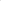    Oblastní nemocnice Kolín, a.s., nemocnice Středočeského kraje sídlo: 	Žižkova 146, Kolín III, 280 02 KolínIČ: 		27256391DIČ:		CZ 27256391	číslo účtu: 	zastoupená: 	MUDr. Petrem Chudomelem, MBA – předsedou představenstva; MUDr. Igorem Karenem – místopředsedou představenstvaspolečnost zapsaná v obchodním rejstříku vedeném u Městského soudu v Praze pod B 10018(dále jen „Odběratel“)uzavírají dnešního dne, měsíce a roku podle ustanovení § 1746 odst. 2 občanského zákoníku v platném znění tutoSmlouvu o obratovém bonusuPreambule Odběratel odebírá z distribuční sítě v České republice (dále jen „Distribuční síť') zboží skupiny Vipharm, do níž náleží i Společnost, uvedené v Příloze č. 2 této smlouvy (dále jen „Zboží”), a to výlučně na základě svého uvážení a v množství potřebném pro výkon jeho činnosti. Jednotlivé kupní smlouvy na dodávky Zboží nejsou předmětem ujednání této smlouvy nijak dotčeny.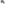 Článek I.Předmět smlouvySpolečnost se zavazuje poskytnout (resp. zajistit poskytnout) Odběrateli obratový bonus (dále jen „Bonus”) za odběr Zboží za podmínek uvedených v Příloze č. 1 této smlouvy a při jejich splnění a v tam uvedené výši a po jeho odsouhlasení. Bonus bude vypočten podle Přílohy č. 1 této smlouvy souhrnně pro v Příloze č. 2 uvedené Zboží a pro každé referenční období v Příloze č. 1 specifikované, a to za předpokladu, že souhrnný odběr Zboží v takovém referenčním období dosáhne minimálně obratu uvedeného v příslušné Příloze pro jednotlivá pásma, resp. jej přesáhne.Bonus je stanoven v jednotlivých Přílohách vždy pro konkrétní dosažený obrat v referenčním období, přičemž obrat se vypočte jako součet cen všech balení Zboží, který Odběratel nakoupí v referenčním období z Distribuční sítě. Cenou balení Zboží se pro účely tohoto ustanovení rozumí cena vyfakturovaná Odběrateli bez DPH v příslušném referenčním období, nejvýše však cena uvedená v Příloze č. 2.Referenčním obdobím se pro účely této smlouvy rozumí období určené Přílohou č. 1. Dojde-li v referenčním období k významným změnám cen Zboží, případně ke změnám v portfoliu Zboží, vstoupí obě smluvní strany do jednání o případné revizi Příloh této smlouvy.Smluvní strany si na základě údajů o prodeji Zboží Odběrateli v daném referenčním období velikost Bonusu vzájemně odsouhlasí (písemným vyúčtováním Bonusu), a to do 15-ti dnů ode dne skončení příslušného referenčního období. Bonus bude uhrazen do 30-ti dnů od jeho odsouhlasení. Odsouhlasení musí mít písemnou formu, přičemž může být učiněno elektronickou poštou; zpráva nemusí být opatřena elektronickým podpisem. V případě, že dojde k ukončení této smlouvy před uplynutím referenčního období, poskytne Společnost (resp. se zavazuje zajistit poskytnout) Odběrateli Bonus v poměrné výši (alikvotní část) za takové zkrácené referenční období. Článek II.Další ujednáníSmluvní strany shodně prohlašují, že Odběratel není a nebude jakkoliv zavázán odebírat Zboží, a to ani od třetích osob v jakémkoli množství a i nadále disponuje absolutní volností co do výběru Zboží, a to bez ohledu na to, zda jsou vyráběny či dodávány Společností nebo jiným dodavatelem. Odběratel výslovně prohlašuje, že získání Bonusu (Bonusů) podle této smlouvy pro něj není rozhodujícím kritériem pro odběr Zboží. Společnost výslovně prohlašuje, že poskytnutí Bonusu není pobídkou či návodem na neoprávněné čerpání prostředků z veřejného zdravotního pojištění a zároveň prohlašuje, že jí nejsou známé žádné skutečnosti, které by bránily poskytnutí tohoto Bonusu. Vztahy a případné závazky Odběratele vůči zdravotním pojišťovnám a jejich vypořádání jsou jeho výhradní záležitostí.Článek III.Mlčenlivost1.	Smluvní strany se zavazují, že nezveřejní či jiným způsobem nezpřístupní třetím osobám části smlouvy představující obchodní tajemství některé ze smluvních stran či jiné údaje vyloučené ze zveřejnění, jakož ani jiné informace o vzájemných obchodních vztazích.Smluvní strany zpřístupní celý obsah této smlouvy a informace týkající se jejich spolupráce pouze těm zaměstnancům, společníkům, akcionářům a odborným poradcům, kteří je potřebují znát v souvislosti s plněním úkolů v rámci této spolupráce.Povinnost mlčenlivosti se nevztahuje na informace, které:jsou veřejně známé,se stanou veřejně známými jinak než porušením této povinnosti mlčenlivosti zde uvedené,jsou oprávněně v dispozici druhé strany před jejich poskytnutím této straně,strana získá od třetí osoby, která není vázána povinností mlčenlivosti,vyžadují-li tak obecně závazné právní předpisy nebo na základě rozhodnutí soudů či správních orgánů.Povinnost mlčenlivosti se bez ohledu na ustanovení odstavce 3 vztahuje vždy na informace obsažené v jednotlivých Přílohách 1 a 2 této smlouvy.Společnost prohlašuje, že veškeré informace obsažené v jednotlivých Přílohách 1 a 2 této smlouvy považuje za své obchodní tajemství, a to ve smyslu konkurenčně významných, určitelných, ocenitelných a v příslušných obchodních kruzích běžně nedostupných skutečností, mj. také definici Zboží, stanovení obratu, který má být dosažen pro splnění podmínek pro Bonus podle této smlouvy, vzor a způsob výpočtu ceny a výši Bonusu, cenu balení Zboží, bude-li v příslušné Příloze uvedena.Je-li dána zákonná povinnost k uveřejnění smlouvy v registru smluv dle zákona č. 340/2015 Sb., o registru smluv (dále jen „zákon o RS“), dohodly se smluvní strany, že takovou povinnost řádně a včas splní Odběratel v souladu s ustanovením § 5 odst. 2 zákona o RS, a to po anonymizaci a znečitelnění údajů uvedených v předešlém odstavci v souladu s § 5 odst. 8 zákona o RS, které nepodléhají jejich zveřejnění. Za tímto účelem Odběratel před uzavřením této smlouvy zpracuje redigovanou verzi smlouvy s vyloučením dat z uveřejnění (tj. zejména Příloh 1 a 2 obsahujících obchodní tajemství a osobních údajů fyzických osob nedostupných z veřejných evidencí).V případě, že by byla smlouva shledána za neuveřejněnou prostřednictvím registru smluv a z toho důvodu za nicotnou, neplatnou či neúčinnou, ať zcela nebo částečně, dohodly se strany, že se Společnost vzdává svého práva na vrácení vyplacených Bonusů.Článek IV.Závěrečná ustanovení Ve všech ostatních otázkách neupravených touto smlouvou, se právní vztah založený touto smlouvou řídí ustanoveními občanského zákoníku.Tato smlouva se uzavírá na dobu od 15.4.2019 do 31.12.2020 . Tato smlouva nabude účinnosti dnem uveřejnění v registru smluv, podle toho který okamžik nastane později. Nabude-li tato smlouva účinnosti dnem zveřejnění v registru smluv, pak se smluvní strany výslovně dohodly, že ujednání této smlouvy se použijí i na právní poměry vzniklé mezi smluvními stranami dle této smlouvy od 1.1.2019  do okamžiku nabytí účinnosti této smlouvy dle registru smluv. V režimu dle věty první jsou smluvní strany, pokud jde o plnění za toto období, zcela vypořádány, přičemž poskytnuté bonusy se považují za bonusy poskytnuté podle této smlouvy.Každá ze smluvních stran je oprávněna tuto smlouvu vypovědět písemnou výpovědí i bez uvedení důvodu a doručenou druhé smluvní straně. Výpovědní doba činí 1 měsíc a počíná běžet prvním dnem kalendářního měsíce následujícího po měsíci, v němž byla výpověď doručena druhé smluvní straně. Smluvní strany si dále sjednaly, že jakékoliv spory, neshody nebo sporné nároky vyplývající ze smlouvy nebo vzniklé v souvislosti se smlouvou, budou smluvní strany řešit především smírnou cestou a vzájemným jednáním. V případě, že k vyřešení jakéhokoliv sporu vyplývajícího ze smlouvy mezi smluvními stranami nedojde smírnou cestou, je k řízení v souladu s § 89a zákona č. 99/1963 Sb., občanský soudní řád, místně příslušným soud určený podle sídla Odběratele.Změny a doplňky této smlouvy mohou být činěny pouze formou číslovaných písemných dodatků, podepsaných smluvními stranami.Smlouva je vyhotovena ve dvou stejnopisech, přičemž každá ze smluvních stran obdrží po jednom z nich.Nedílnou součást této smlouvy tvoří:Příloha č. 1 — BonusPříloha č. 2 — Seznam ZbožíV  Praze dne 3.4.2019 za Společnost: 	_______________________________Mgr. Jan Szelejewskivedoucí organizační složkyV Kolíně dne 30.4.2019 za Odběratele: 	_______________________________Oblastní nemocnice Kolín, a.s., nemocnice Středočeského krajeMUDr. Petr Chudomel, MBA, předseda představenstva_______________________________   Oblastní nemocnice Kolín, a.s., nemocnice Středočeského kraje MUDr. Igor Karen, místopředseda představenstvaPříloha č. 1Bonus:Obratový bonus za referenční období (z cen výrobce Vipharm):Odběr 5 000 do 10 000 Kč – bonus 20%Odběr 11  000 Kč až 20 000 bonus Kč 40%Odběr  21 000 Kč až 40 000 Kč bonus 50%Odběr 41 000 Kč až 60 000  Kč bonus 55%Odběr 61 000 Kč až  100 000 Kč bonus 60%Referenční období:Kalendářní čtvrtletíPříloha č. 2Seznam zboží:ATCÚLPŘÍPRAVEKBALENÍSUKLNC BDDODAVATELG04CB01finasteridFinanorm100x5mg207506470,58VipharmL02BB03bikalutamidBinabic28x50mg128123137,28VipharmL02BB03bikalutamidBinabic28x150mg128125782,43VipharmL02BB03bikalutamidBinabic98x150mg1855192 906,75VipharmL02BG03anastrazolAtrocela50x1mg217000650,77VipharmL02BG03anastrazolAtrocela90x1mg1926791 723,01VipharmL02BG04letrozolLetrovena30x2,5mg159136376,90VipharmL02BG04letrozolLetrovena100x2,5mg1721681 354,58VipharmL02BG04letrozolLetrovena50x2,5mg172168650,77VipharmL02BG06exemestanAstexana30x25mg147861376,90VipharmL02BG06exemestanAstexana90x25mg1478621 212,03VipharmM05BA08kys.zolendronováZomikosinf. 1x5ml/4mg1817141 174,05Vipharm